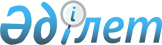 Әлеуметтік маңызы бар қатынастардың тізбесін айқындау туралыҚызылорда облыстық мәслихатының 2017 жылғы 24 қазандағы № 143 шешімі. Қызылорда облысының Әділет департаментінде 2017 жылғы 8 қарашада № 6015 болып тіркелді.
      Ескерту. Тақырыбы жаңа редакцияда - Қызылорда облыстық мәслихатының 30.11.2021 № 70 шешімімен (алғашқы ресми жарияланған күнінен кейін күнтізбелік он күн өткен соң қолданысқа енгізіледі).
      "Автомобиль көлігі туралы" Қазақстан Республикасының 2003 жылғы 4 шілдедегі Заңының 14-бабына сәйкес Қызылорда облыстық мәслихаты ШЕШІМ ҚАБЫЛДАДЫ:
      1. Қосымшаға сәйкес әлеуметтік маңызы бар қалаішілік қатынастардың тізбесі айқындалсын.
      2. Осы шешім алғашқы ресми жарияланған күнінен кейін күнтізбелік он күн өткен соң қолданысқа енгізіледі. Әлеуметтік маңызы бар қатынастардың тізбесі
      Ескерту. Қосымша жаңа редакцияда - Қызылорда облыстық мәслихатының 30.11.2021 № 70 шешімімен (алғашқы ресми жарияланған күнінен кейін күнтізбелік он күн өткен соң қолданысқа енгізіледі).
					© 2012. Қазақстан Республикасы Әділет министрлігінің «Қазақстан Республикасының Заңнама және құқықтық ақпарат институты» ШЖҚ РМК
				
      Қызылорда облыстық мәслихатының15 сессиясының төрағасы

Ж. Нұрымбетов

      Қызылорда облыстықмәслихатының хатшысы

Н. Байқадамов
Қызылорда облыстық мәслихатының
2017 жылғы 24 қазандағы
№ 143 шешіміне қосымша
№
Әлеуметтік маңызы бар қатынастардың атауы
Әлеуметтік маңызы бар қатынастардың атауы
1.
Темір жол вокзалы – Қызылжарма ауылдық округі (Қызылорда облысының білім басқармасының Қызылорда қаласы бойынша білім бөлімінің "Сақтапберген Әлжіков атындағы № 144 орта мектебі" коммуналдық мемлекеттік мекемесі) – Темір жол вокзалы 
Қызылорда қаласы бойынша
2.
"Әбу Насыр Әл-Фараби" шағын ауданы – "Наурыз" саяжайы - "Әбу Насыр Әл-Фараби" шағын ауданы
Қызылорда қаласы бойынша
3.
Белкөл кенті – "Г. Титов" шағын ауданы – Белкөл кенті
Қызылорда қаласы бойынша
4.
Темір жол вокзалы - "Астана-2" шағын ауданы – Темір жол вокзалы
Қызылорда қаласы бойынша
5.
Темір жол вокзалы - Тасбөгет кенті (Қ. Баймағамбетов көшесі) – Темір жол вокзалы
Қызылорда қаласы бойынша
6.
Ескі темір жол өткелі – Жаппасбай батыр көшесі (жаңа үйлер) – Ескі темір жол өткелі
Қызылорда қаласы бойынша
7.
Шыны зауыты – Тасбөгет кенті, "Гидроузел" тұрғын алабы – Шыны зауыты
Қызылорда қаласы бойынша
8.
Ескі темір жол өткелі – "Саяхат" шағын ауданы, "Нұржан" дүкені - Ескі темір жол өткелі
Қызылорда қаласы бойынша
9.
"Саяхат" шағын ауданы – Жаппасбай батыр көшесі (жаңа үйлер) – "Саяхат" шағын ауданы
Қызылорда қаласы бойынша
10.
Темір жол вокзалы – Тасбөгет кенті (Ә. Молдағұлова көшесі) – Темір жол вокзалы
Қызылорда қаласы бойынша
11.
Ж. Махамбетов ауылы – И. Тайманов көшесі (кірпіш зауыты) – Ж. Махамбетов ауылы
Қызылорда қаласы бойынша
12.
"Арай-3" шағын ауданы – Шыны зауыты – "Арай-3" шағын ауданы
Қызылорда қаласы бойынша
13.
Ескі темір жол өткелі - Белкөл кенті – Ескі темір жол өткелі
Қызылорда қаласы бойынша
14.
Темір жол вокзалы – Тасбөгет кенті (Қызылорда облысының білім басқармасының Қызылорда қаласы бойынша білім бөлімінің "Нәлқожа Ергешбаев атындағы № 172 орта мектебі" коммуналдық мемлекеттік мекемесі) – Темір жол вокзалы
Қызылорда қаласы бойынша
15.
Тасбөгет кенті ("Қызылорда облысының денсаулық сақтау басқармасының "Облыстық фтизиопульмонология орталығы" шаруашылық жүргізу құқығындағы коммуналдық мемлекеттік кәсіпорны) – Қаратоғай көшесі, 100 ("Қызылорда облысының денсаулық сақтау басқармасының "Облыстық фтизиопульмонология орталығы" шаруашылық жүргізу құқығындағы коммуналдық мемлекеттік кәсіпорны) – Тасбөгет кенті ("Қызылорда облысының денсаулық сақтау басқармасының "Облыстық фтизиопульмонология орталығы" шаруашылық жүргізу құқығындағы коммуналдық мемлекеттік кәсіпорны)
Қызылорда қаласы бойынша
16.
Т. Тұрлығұлов көшесі – "Астана-2" шағын ауданы – Т. Тұрлығұлов көшесі
Қызылорда қаласы бойынша
17.
Рисмаш көшесі – А. Сағымбаев көшесі – Рисмаш көшесі
Қызылорда қаласы бойынша
18.
"Бәйтерек" шағын ауданы – "Аль-Асад" сауда үйі - "Бәйтерек" шағын ауданы
Қызылорда қаласы бойынша
19.
Темір жол вокзалы – Абай ауылы – Темір жол вокзалы
Қызылорда қаласы бойынша
20.
"Әбу Насыр Әл-Фараби" шағын ауданы, "Асқар" дүкені – Қарауылтөбе ауылдық округі – "Әбу Насыр Әл-Фараби" шағын ауданы, "Асқар" дүкені
Қызылорда қаласы бойынша
21.
"Ақмешіт" шағын ауданы – "Сабалақ" саяжайы - "Ақмешіт" шағын ауданы
Қызылорда қаласы бойынша
22.
Темір жол вокзалы – "Қорқыт Ата" әуежайы – Темір жол вокзалы
Қызылорда қаласы бойынша
23.
"Арай-3" шағын ауданы – Талсуат ауылдық округі – "Арай-3" шағын ауданы
Қызылорда қаласы бойынша
24.
Темір жол вокзалы – Ақжарма ауылдық округі – Темір жол вокзалы
Қызылорда қаласы бойынша
25.
Автовокзал – "ПМК-29" саяжайы – Автовокзал
Қызылорда қаласы бойынша